Year 1 WritingLesson 4 Thursday 25th March 2020
LO: To retell a story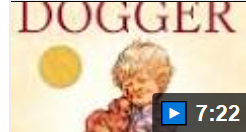 https://www.youtube.com/watch?v=jNOYgRf5jesListen to the story of Dogger on Youtube.  Can you retell the story to a grown up in your own words?  Stepping Stone Activity:Answer these questions about the story of Dogger.What is Dogger?Who owns Dogger?What happens to Dogger?How did they get Dogger back?